記入日　　　年　　月　　日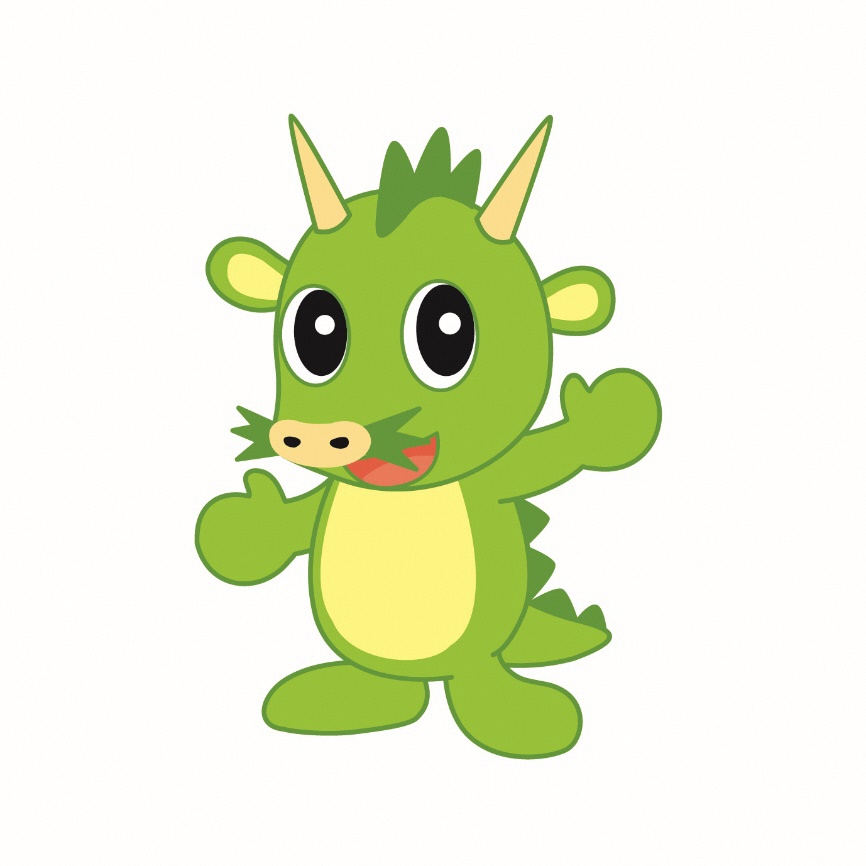 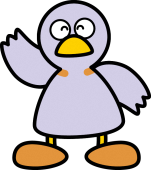 （１）小学校６年間を振り返ってみよう！（２）中学校３年間を振り返ってみよう！（３）自分自身と向き合ってみよう！（４）４月からの生活に向けて！　※全員進学の場合は「４月から」を「高校」に変更できます。※この用紙は高校入学時に提出します。　大切に保管してください。　　　　　　　　　　　　　　　　　　キャリア・パスポート（高等学校提出用）～小・中学校９年間のまとめ～①将来の夢は何でしたか？②一番の思い出は何でしたか？③頑張ったことは何でしたか？①将来の夢は何ですか？②思い出は何ですか？③頑張ったことは何ですか？①自分の長所はどんなところですか。今後、どのように伸ばしていきたいですか？②自分の短所はどんなところですか。今後、どのように改善していきたいですか？③１８歳の自分はどのような人になっていたいですか？①４月からの生活で頑張りたいこと、期待していることはなんですか？②４月からの生活で心配なこと、不安なことはなんですか？